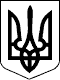 УЖГОРОДСЬКА РАЙОННА державна адміністраціяЗАКАРПАТСЬКОЇ ОБЛАСТІУЖГОРОДСЬКА РАЙОННА військова адміністраціяЗАКАРПАТСЬКОЇ ОБЛАСТІР О З П О Р Я Д Ж Е Н Н Я___29.12.2023___                         м. Ужгород                           №___125_______Про організацію медичного огляду військовозобов’язаних,кандидатів   на навчання  у вищі військово-навчальні заклади,резервістів та громадян, які приймаються на військову службуза  контрактом  у 2024 році       Відповідно до статей 4, 15, 28 Закону України „Про правовий режим воєнного стану”,  статей 6, 29, 41 Закону України „Про місцеві державні адміністрації”, законів України „Про військовий обов'язок і військову службу”, ,,Про мобілізаційну підготовку та мобілізацію”, указів Президента України:             від 24 лютого 2022 року № 64/2022 ,,Про введення воєнного стану в Україні”, від 24 лютого 2022 року  № 68/2022 ,,Про утворення військових адміністрацій”, від 06 листопада 2023 року № 734/2023 ,,Про продовження строку дії воєнного стану в Україні”, Положення про військово-лікарську експертизу в Збройних Силах України, затвердженого наказом Міністерства оборони України 14.08.2008 № 402, зареєстрованого в Міністерстві юстиції України                               17 листопада 2008 року за № 1109/15800З О Б О В ’ Я З У Ю:       1. Утворити позаштатні постійно діючі військово-лікарські  комісії (далі – ВЛК) при Ужгородському районному територіальному центрі комплектування та соціальної підтримки (далі – РТЦК та СП) та  першому і другому відділах РТЦК та СП для проведення медичного огляду військовозобов’язаних, кандидатів   на навчання   у  вищі  військово-навчальні  заклади,   резервістів та громадян, які приймаються на військову службу за контрактом у складі (основний та резервний): голови ВЛК – лікаря, заступника голови (може призначатися один із членів комісії), секретаря з середньою медичною освітою, членів комісії: терапевта, хірурга, невропатолога, офтальмолога, стоматолога  дерматолога, оториноларинголога, психіатра, а для жінок гінеколога.       2. Визначити керівників: управління охорони здоров’я та цивільного захисту населення Ужгородської міської ради,  комунального  некомерційного  підприємства ,,Великоберезнянська лікарня” Великоберезнянської селищної ради, комунального некомерційного підприємства ,,Перечинська лікарня” Перечинської міської ради – відповідальними за  забезпечення медичного огляду   військовозобов’язаних,   кандидатів    на   навчання  у  вищі  військово-2навчальні заклади,  резервістів та громадян, які приймаються на військову службу за контрактом.3. Рекомендувати керівникам: управління охорони здоров’я та цивільного захисту населення Ужгородської міської ради, комунального некомерційного підприємства ,,Великоберезнянська лікарня” Великоберезнянської селищної ради, комунального некомерційного підприємства ,,Перечинська лікарня” Перечинської міської ради забезпечити, за погодженням із начальником РТЦК та СП, комплектування ВЛК персоналом із  найбільш підготовлених та досвідчених лікарів з питань військово-лікарської експертизи  та секретарем з середньою медичною освітою, а також необхідним обладнанням, інструментарієм та медикаментами, про що видати відповідні накази.         4. Рекомендувати начальнику Ужгородського районного територіального центру комплектування та соціальної підтримки за погодженням                                     із керівниками: управління охорони здоров’я та цивільного захисту населення Ужгородської міської ради, комунального некомерційного підприємства ,,Великоберезнянська лікарня” Великоберезнянської селищної ради, комунального некомерційного підприємства ,,Перечинська лікарня” Перечинської міської наказом призначити персональний склад ВЛК. 5. Медичний огляд військовозобов’язаних, кандидатів  на навчання  у вищі військово-навчальні заклади, резервістів та громадян, які приймаються на військову службу проводити протягом  2024 року згідно графіка, затвердженого начальником РТЦК та СП. 6. Пропонувати начальнику Ужгородського РТЦК та СП  поінформувати районну військову адміністрацію про виконання розпорядження до 15 січня 2025 року.7. Контроль за виконанням цього розпорядження покласти на заступника голови районної державної адміністрації - начальника районної військової адміністрації  Дупина В. М.Голова    державної   адміністрації –начальник військової адміністрації                                       Юрій ГУЗИНЕЦЬ                                  